aaaaa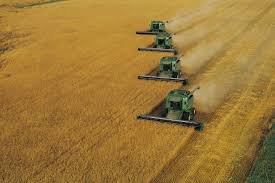 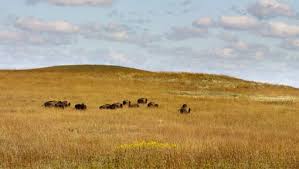 aaaaa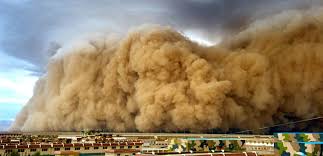 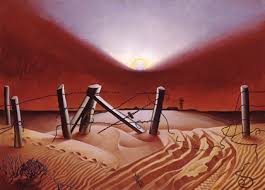 aaaaa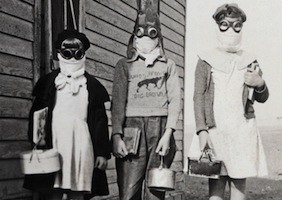 aaaaaa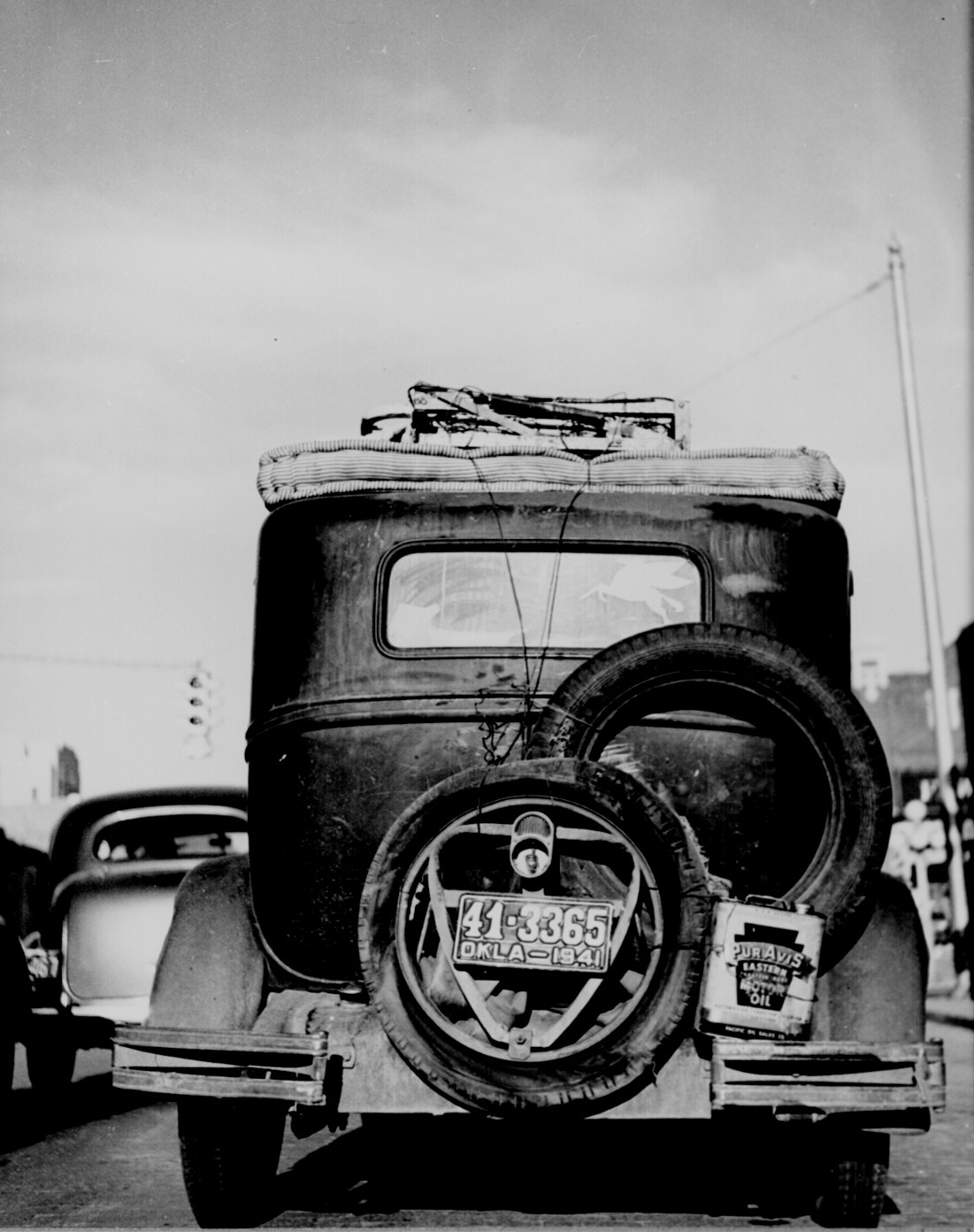 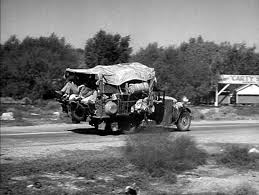 Okie est un terme qui date du début daaaaaa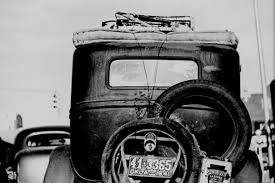 Okie est un terme qui date du début daaaaa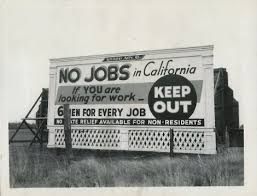 aaaaa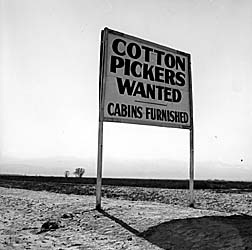 aaaaa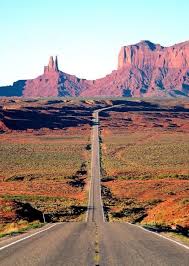 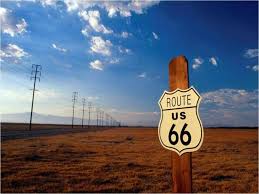 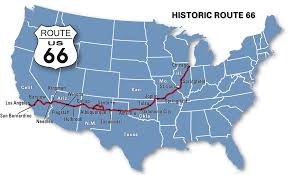 aaaaa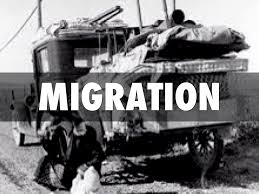 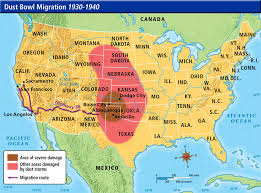 aaaaa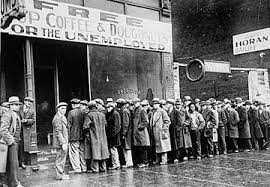 aaaaa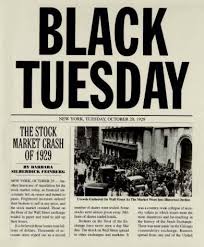 aaaaa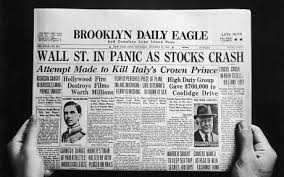 aaaaa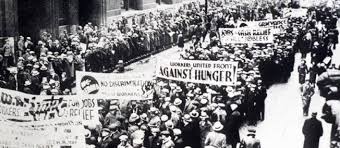 aaaaa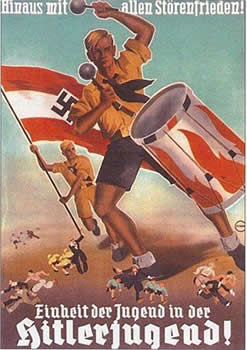 aaaaa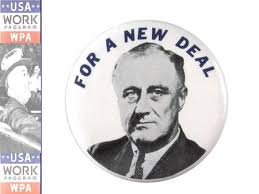 aaaaaa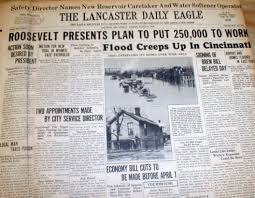 aaaaaa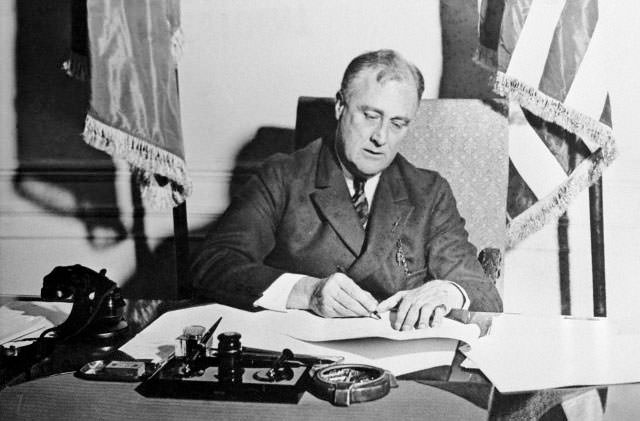 aaaaaa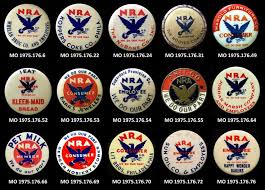 aaaaaa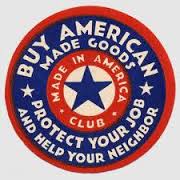 aaaaaa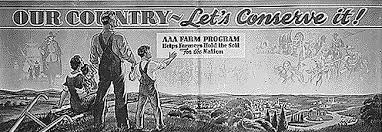 